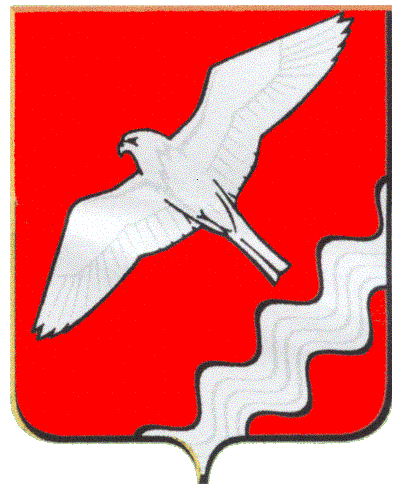 АДМИНИСТРАЦИЯ МУНИЦИПАЛЬНОГО ОБРАЗОВАНИЯ КРАСНОУФИМСКИЙ ОКРУГПОСТАНОВЛЕНИЕот   02.11.2018 г.   №  1004/1г. Красноуфимск.В соответствии со статьей 179 Бюджетного кодекса Российской Федерации, постановлением Администрации МО Красноуфимский округ от 27.07.2017 № 715 «Об утверждении Порядка формирования и реализации муниципальных программ и комплексных муниципальных программ  МО Красноуфимский округ»ПОСТАНОВЛЯЕТ:1. Утвердить муниципальную программу МО Красноуфимский округ «Управление муниципальными финансами МО Красноуфимский округ до 2024 года» (прилагается).2. Признать утратившим силу постановление Администрации МО Красноуфимский округ «Об утверждении муниципальной  программы МО Красноуфимский округ «Управление муниципальными финансами МО Красноуфимский округ до 2020 года от 05.11.2013 года № 1484 с изменениями и дополнениями.3. Настоящее постановление вступает в силу со дня его подписания и распространяет свое действие на правоотношения, возникшие с 1 января 2019 года.4. Контроль за исполнением настоящего постановления возложить на начальника Финансового отдела администрации МО Красноуфимский округ Марюхину С.М.5. Настоящее постановление опубликовать на официальном сайте МО Красноуфисмкий округ.УТВЕРЖДЕНАпостановлением АдминистрацииМО Красноуфимский округот  02.11.2018 г. № 1004/1«Об утверждении муниципальнойпрограммы МО Красноуфимский округ «Управление муниципальными финансами МО Красноуфимский округ до 2024 года»Муниципальная программа МО Красноуфимский округ«Управление муниципальными финансами Красноуфимский округдо 2024 года»ПАСПОРТмуниципальной программы МО Красноуфимский округ«Управление муниципальными финансами МО Красноуфимский округдо 2024 года»Характеристика и анализ текущего состояния сферы реализации муниципальной  программы МО Красноуфимский округ«Управление муниципальными финансами МО Красноуфимский округдо 2024 года»Муниципальная программа МО Красноуфимский округ «Управление муниципальными финансами МО Красноуфимский округ до 2024 года» (далее – муниципальная программа) разработана для решения задач в сфере управления муниципальными финансами МО Красноуфимский округ.Финансовый отдел администрации МО Красноуфимский округ в соответствии с Положением о Финансовом отделе администрации МО Красноуфимский округ, утвержденным решением Думы МО Красноуфимский округ от 28.08.2014 № 244 «Об утверждении Положения о Финансовом отделе администрации Муниципального образования Красноуфимский округ», является функциональным органом администрации Муниципального образования Красноуфимский округ, участвующим в  выработке и реализации единой политики в области финансов, бюджета и налогов на территории Муниципального образования Красноуфимский округ.С 2014 года успешно реализуется муниципальная программа МО Красноуфимский округ области «Управление муниципальными финансами МО Красноуфимский округ до 2020 года», утвержденная постановлением Администрации МО Красноуфимский округ от 05.11.2013 № 1484 «Об утверждении муниципальной  программы МО Красноуфимский округ «Управление муниципальными финансами МО Красноуфимский округ до 2020 года» (далее – муниципальная программа «Управление муниципальными финансами МО Красноуфимский округ до 2020 года»).Кроме того, в целях повышения эффективности и результативности управления бюджетными средствами при достижении приоритетных целей социально-экономического развития МО Красноуфимский округ постановлением Администрации МО Красноуфимскийи округ от 24.12.2015 № 1305/1 утверждена Программа повышения эффективности управления муниципальными финансами МО Красноуфимский округ на период до 2018 года реализация, которой завершается в 2018 году.Настоящая муниципальная программа разработана в продолжение муниципальной  программы «Управление муниципальными финансами Свердловской области до 2020 года» и сохраняет преемственность ее целей и задач.В рамках реализации муниципальной программы «Управление муниципальными финансами МО Красноуфимский округ до 2020 года» удалось достигнуть существенных результатов:1) осуществлен переход от годового к среднесрочному финансовому планированию, утверждению бюджета МО Красноуфимский округ на очередной финансовый год и плановый период;2) внедрен программно-целевой метод формирования расходов бюджета МО Красноуфимский округ путем разработки муниципальных программ МО Красноуфимский округ;3) создана нормативная база для практического внедрения новых форм оказания и финансового обеспечения оказания муниципальных услуг (выполняемых работ);4) осуществлено частичное внедрение информационных систем, используемых при исполнении  бюджета МО Красноуфимский округ и формировании бюджетной отчетности в финансовом органе;5) создана система мониторинга качества финансового менеджмента главных распорядителей средств бюджета МО Красноуфимский округ;6) осуществлен переход к долгосрочному бюджетному планированию.Несмотря на достигнутые результаты, в настоящее время система управления муниципальными финансами сохраняет ряд недостатков, ограничений и нерешенных проблем, в том числе:сохранение условий для неоправданного увеличения бюджетных расходов при низкой мотивации органов местного самоуправления к формированию приоритетов и оптимизации бюджетных расходов;отсутствие методологической взаимосвязи финансового обеспечения проектного управления и муниципальных программ;не в полной мере используются новые формы оказания и финансового обеспечения муниципальных услуг;недостаточный анализ практики применения муниципальных заданий в целях обеспечения потребности граждан в муниципальных услугах;недостаточная ориентация системы муниципального финансового контроля на оценку эффективности бюджетных расходов;ограниченность применения оценки эффективности использования бюджетных средств и оценки качества финансового менеджмента главных распорядителей средств бюджета МО Красноуфимский округ – органов местного самоуправления МО Красноуфимский округ;недостаточная ответственность органов местного самоуправления при осуществлении своих бюджетных полномочий;не в полной мере обеспечена публичность процесса управления муниципальными финансами.Цели и задачи муниципальной  программы соответствуют приоритетам, целевым ориентирам и задачам, установленным стратегическими документами  Свердловской области и МО Красноуфимский округ, Указами Президента Российской Федерации.Стратегической целью Финансового отдела администрации МО Красноуфимский округ  является эффективное управление средствами бюджета МО Красноуфимский округ при достижении приоритетных целей социально-экономического развития МО Красноуфимский округ.Муниципальная программа нацелена на:1) укрепление доходной базы бюджета МО Красноуфимский округ, развитие доходного потенциала МО Красноуфимский округ;2) рациональное управление средствами бюджета МО Красноуфимский округ, повышение эффективности бюджетных расходов;3) обеспечение сбалансированности бюджет МО Красноуфимский округ;4) эффективное управление муниципальным долгом МО Красноуфимский округ;5) осуществление предварительного финансового контроля за исполнением бюджета МО Красноуфимский округ, последующего внутреннего муниципального финансового контроля за соблюдением бюджетного законодательства и контроля за соблюдением законодательства о контрактной системе в сфере закупок;6) обеспечение условий для реализации мероприятий муниципальной программы в соответствии с установленными сроками и задачами.Решение вышеуказанных задач будет осуществляться Финансовым отделом в рамках пяти подпрограмм муниципальной программы:1) организация исполнения доходной части бюджета;2) управление бюджетным процессом и его совершенствование;3) управление муниципальным долгом;4) повышение эффективности системы муниципального финансового контроля, казначейского контроля и контроля в сфере закупок;5) обеспечение реализации муниципальной программы МО Красноуфимский округ «Управление муниципальными финансами МО Красноуфимский округ до 2024 года».При реализации муниципальной программы возможно возникновение следующих проблем, которые могут препятствовать достижению запланированных в муниципальной программе результатов:изменение экономической ситуации в Российской Федерации, Свердловской области, Красноуфимском районе (повышение  уровня инфляции, снижение темпов экономического роста, уровня платежеспособности предприятий, населения);высокий уровень дефицита бюджета МО Красноуфимский округ, рост муниципального долга;сокращение межбюджетных трансфертов из областного бюджета;изменение налогового и бюджетного законодательства Российской Федерации;перераспределение расходных обязательств и доходных источников;принятие решений, приводящих к повышению несбалансированности местного бюджета, снижению качества управления муниципальными финансами;организационные риски, связанные с возможной неэффективной организацией выполнения мероприятий муниципальной программы.В целях управления указанными рисками в процессе реализации муниципальной программы предусматривается:повышение доходного потенциала МО Красноуфимский округ;максимальное пополнение доходной части местного бюджета для осуществления социально значимых расходов;поддержание экономически безопасного уровня муниципального долга МО Красноуфимский округ;контроль соблюдения ограничений, установленных бюджетным законодательством Российской Федерации;проведение регулярной оценки качества управления муниципальными финансами;активное участие в привлечении средств областного бюджета, в том числе в рамках государственных программ Свердловской области;проведение проверок исполнения  местного бюджета;оперативный мониторинг выполнения мероприятий муниципальной программы.Муниципальная  программа Финансового отдела МО Красноуфимский округ имеет существенные отличия от большинства других муниципальных программ МО Красноуфимский округ. Она является в значительной степени «обеспечивающей», то есть, ориентирована (через развитие правового регулирования и методического обеспечения) на создание общих для всех участников бюджетного процесса, в том числе органов местного самоуправления, реализующих другие муниципальные программы, условий и механизмов их реализации.Для оценки достижения целей (задач) муниципальной программы установлены целевые показатели. В качестве основных целевых показателей муниципальной программы выделены показатели, которые представлены в паспорте муниципальной программы.Подпрограмма 1 «Организация исполнения доходной части бюджета»Формирование доходов бюджета МО Красноуфимский округ осуществляется в соответствии с Бюджетным и Налоговым кодексами Российской Федерации, законами Свердловской области о налогах и сборах, иными нормативными правовыми актами Российской Федерации и Свердловской области, нормативными правовыми актами Думы МО Красноуфимский округ, Администрации МО Красноуфимский округ и иными нормативными правовыми актами органов местного самоуправления МО Красноуфимский округ  .Объем налоговых и неналоговых доходов бюджета МО Красноуфимский округ за 2014-2017 годы вырос на 34,1% (с 154 млн. рублей в 2014 году до 207 млн. рублей в 2017 году).В условиях стабильной экономической ситуации, а также благодаря мерам, принимаемым Администрацией МО Красноуфимский округ по повышению доходного потенциала, поступление налоговых и неналоговых доходов в бюджет МО Красноуфимский характеризуется ежегодным увеличением темпов роста поступлений к предшествующему году: в 2015 году к уровню 2014 года – 21,5% (2014 г. -154,4 млн.руб., 2015 г. 187,5 млн. рублей), в 2016 году к уровню 2015 года – 17,3% (220 млн. рублей), в 2017 году к уровню 2016 года – 0,94% (207,1 млн. рублей).Крупнейшим налогом, формирующим налоговые и неналоговые доходы бюджета МО Красноуфимский округ (более 60%), является налог на доходы физических лиц. Поступления данного налога в основном  характеризуются устойчивыми темпами роста: темп роста поступлений в 2014 году составил 0,95% (109,7 млн. рублей) к уровню 2013 года (115,8 млн. рублей), в 2015 году – 1,4% (124,7 млн. рублей), в 2016 году – 2,0% (149,1 млн. рублей), темп роста в 2017 году – 0,87% (129,4 млн. рублей).Другими налогами, формирующими доходную базу бюджета МО Красноуфимский округ являются налог на землю и налог на имущество с физических лиц.Поступления земельного налога в характеризуется ежегодным устойчивым увеличением  темпов роста поступлений к предшествующему году: темп роста поступлений в 2014 году составил 34% (5,3 млн. рублей) к уровню 2013 года (3,9 млн. рублей), в 2015 году – 77% (9,3 млн. рублей), в 2016 году – 18% (11,0 млн. рублей), темп роста в 2017 году – 55 % (17,1 млн. рублей).Аналогичная ситуация по налогу на имущество с физических лиц: темп роста поступлений в 2014 году составил 2% (3,3 млн. рублей) к уровню 2013 года (3,2 млн. рублей), в 2015 году – 15% (3,8 млн. рублей), в 2016 году – 31% (5,0 млн. рублей), темп роста в 2017 году – 51 % (7,5 млн. рублей).В целях обеспечения сбалансированности бюджета МО Красноуфимский округ  на стадии формирования и исполнения бюджетных показателей необходима высокая точность прогноза доходов бюджета МО Красноуфимский округ с учетом изменений налогового и бюджетного законодательства Российской Федерации, Свердловской области, МО Красноуфимский округ (далее – налоговое и бюджетное законодательство).В целях повышения качества прогнозирования и применения единообразных подходов планирование поступлений налоговых и неналоговых доходов бюджета МО Красноуфимский округ осуществляется главными администраторами доходов бюджета МО Красноуфимский округ на основании утвержденных методик прогнозирования поступлений, разработанных в соответствии с постановлением Правительства Российской Федерации от 23.06.2016 № 574 «Об общих требованиях к методике прогнозирования поступлений доходов в бюджеты бюджетной системы Российской Федерации».Бюджетные полномочия Финансового отдела администрации МО Красноуфимский округ (как и других органов местного самоуправления, государственных органов), как администратора доходов по закрепленным доходным источникам бюджета МО Красноуфимский округ, а также невыясненным поступлениям, зачисляемым в бюджет МО Красноуфимский округ, осуществляются в соответствии с пунктом 2 статьи 160.1 Бюджетного кодекса Российской Федерации.В целях снижения просроченной дебиторской задолженности по доходам, закрепленным за главными администраторами доходов МО Красноуфимский округ, необходим систематический мониторинг соблюдения сроков уплаты платежей, незамедлительное принятие мер по взысканию просроченной задолженности, а также организация информационного взаимодействия с плательщиками, направленная на предотвращение нарушений.Для своевременного зачисления денежных средств в доход бюджета МО Красноуфимский округ, по закрепленным за Финансовым отделом источникам доходов бюджета, необходимо осуществлять уточнение вида и принадлежности платежей, отнесенных Управлением Федерального казначейства по Свердловской области к невыясненным поступлениям бюджета МО Красноуфимский округ, в срок, не превышающий 10 рабочих дней со дня зачисления средств.Своевременное формирование уведомлений об уточнении вида и принадлежности платежа способствовало тому, что остаток невыясненных поступлений доходов, распределяемых органами Федерального казначейства между бюджетами бюджетной системы Российской Федерации, зачисляемых в  бюджет МО Красноуфимский округ, на 1 января 2016–2018 годов достиг значения «ноль» тыс. рублей.Эффективное исполнение бюджетных полномочий Финансовым отделом по администрированию доходов местного бюджета позволит укрепить доходную базу и выявить дополнительные резервы поступления доходов.Работа по дополнительной мобилизации налоговых и неналоговых доходов бюджета проводится в соответствии с Планом мероприятий («дорожной картой») по повышению доходного потенциала МО Красноуфимский округ, утвержденным постановлением Администрации МО Красноуфимский округ от 13.11.2012 г.  № 1425-П «Об утверждении Плана мероприятий («дорожной карты») по повышению доходного потенциала МО Красноуфимский округ» (далее – «дорожная карта»).В целях изыскания резервов для увеличения доходного потенциала МО Красноуфимский округ, а также обеспечения сбалансированности бюджета МО Красноуфимский округ Администрацией МО Красноуфимский округ,  совместно с налоговыми органами, органами местного самоуправления и другими заинтересованными структурами и ведомствами планируется продолжить реализацию мероприятий по повышению доходного потенциала МО Красноуфимский округ.В предстоящем периоде также необходимо содействовать росту доходов местного бюджета за счет собираемости платежей и легализации доходной базы.Решение вышеуказанных задач будет осуществляться Финансовым отделом администрации МО Красноуфимский округ в рамках достижения цели «Укрепление доходной базы бюджета МО Красноуфимский округ, развитие доходного потенциала МО Красноуфимский округ, повышение финансовой устойчивости бюджета МО Красноуфимский округ» Подпрограммы 1 «Организация исполнения доходной части бюджета», что позволит обеспечить планомерность и результативность этой работы.Подпрограмма 2 «Управление бюджетным процессом и его совершенствование»Эффективное, ответственное и прозрачное управление общественными финансами является базовым условием для повышения уровня и качества жизни населения МО Красноуфимский округ, экономического роста, достижения других стратегических целей социально-экономического развития МО Красноуфимский округ.Действующая в настоящее время в МО Красноуфимский округ система муниципальных финансов сложилась в результате активных процессов преобразований.На протяжении последних лет,  как в  Свердловской области, так и в МО   Красноуфимский округ, осуществляется планомерный процесс реформирования государственных (муниципальных) финансов, основной целью которого является повышение эффективности бюджетных расходов.В 2013 году Администрация МО Красноуфимский округ приступила к реализации мероприятий по внедрению программно-целевого принципа формирования бюджета. Первым шагом при внедрении программного бюджета стало формирование муниципальных программ МО Красноуфимский округ.Преобразования в сфере муниципальных финансов  позволили повысить качество управления средствами бюджета МО Красноуфимский округ, что нашло отражение в следующих направлениях:1. Муниципальные  программы и программный бюджет.В рамках перехода к формированию бюджетов с применением программно-целевого метода в целях повышения эффективности бюджетных расходов и ответственности органов местного самоуправления была организована работа по разработке и принятию муниципальных программ органами местного самоуправления МО Красноуфимский округ.В целях обеспечения выполнения требований бюджетного законодательства Российской Федерации, Свердловской области, МО Красноуфимский округ (далее – бюджетное законодательство) в 2013 году постановлением Администрацией МО Красноуфимский округ от 31.10.2013 № 1474 «Об утверждении Порядка формирования и реализации муниципальных программ МО Красноуфимский округ» утвержден Порядок формирования и реализации муниципальных программ МО Красноуфимский округ.  В 2017 году постановлением Администрацией МО Красноуфимский округ от 27.07.2017 № 715 «Об утверждении Порядка формирования и реализации муниципальных программ  и комплексных муниципальных программ МО Красноуфимский округ» утвержден  новый Порядок формирования и реализации муниципальных программ МО Красноуфимский округ,  действующий в настоящее время.Бюджет МО Красноуфимский  округ  ежегодно, начиная с бюджета на 2014 год и плановый период 2015 и 2016 годов, формируется на основе утвержденных муниципальных программ МО Красноуфимский округ, в которых определены объемы финансирования мероприятий, целевые показатели и способы достижения этих целевых показателей.Таким образом, используя современные инструменты бюджетирования, произошел переход от контроля над финансовыми потоками к системе контроля за результатами, которые приносит их использование. Это позволило обеспечить формирование в программном формате более 98% от общего объема расходов бюджета МО Красноуфимский округ . Непрограммные направления деятельности составили менее 2%.2. Муниципальное задание и новые формы финансового обеспечения муниципальных услуг.Сформирована нормативная база и обеспечено практическое внедрение новых форм оказания и финансового обеспечения муниципальных услуг (выполнения работ).С момента вступления в силу Федерального закона от 8 мая 2010 года № 83-ФЗ «О внесении изменений в отдельные законодательные акты Российской Федерации в связи с совершенствованием правового положения государственных (муниципальных) учреждений» проведена значительная работа по реформированию муниципальных учреждений и формированию нового механизма оказания и финансового обеспечения муниципальных услуг и работ.В 2013 году внесены существенные изменения в порядок предоставления субсидий из бюджета МО Красноуфимский округ на финансовое обеспечение выполнения муниципального задания.Муниципальными учреждениями представляются отчеты об исполнении муниципальных заданий, основываясь на которых органы местного самоуправления должны осуществлять перечисление учреждениям части субсидии в соответствии с фактическими результатами деятельности учреждений.3. В МО Красноуфимский округ планомерно осуществляются мероприятия, направленные на повышение открытости бюджетного процесса.С 2015 года на официальном сайте МО Красноуфимский округ на страничке «Финансовый отдел» регулярно публикуются сведения об исполнении бюджета МО Красноуфимский округ, а также решение Думы МО Красноуфимский округ о  бюджете МО Красноуфимский округ на текущий (очередной) финансовый год и плановый период.С 2016 года Министерством Финансов Свердловской области проводится оценка открытости бюджетных данных в муниципальных образованиях Свердловской области, по результатам которой составляется рейтинг и публикуется на сайте Министерства финансов Свердловской области.МО Красноуфимский округ по рейтингу открытости бюджетных данных находится в середине рейтинга.4. В МО Красноуфимский округ создана и эффективно действует система казначейского исполнения бюджета МО Красноуфимский округ, обеспечивающая кассовое обслуживание бюджета МО Красноуфимский округ, эффективный учет и предварительный контроль в процессе исполнения расходных обязательств получателей средств бюджета МО Красноуфимский округ.В 2019–2024 годах, бюджетная политика, как Свердловской области, так и МО Красноуфимский округ в части управления бюджетным процессом должна быть направлена на безусловное исполнение действующих расходных обязательств, в том числе с учетом их оптимизации и повышения эффективности использования финансовых ресурсов, а также должна учитывать прогнозируемые риски развития экономики и предусматривать адекватные меры по минимизации их неблагоприятного влияния на качество жизни населения.Основной целью бюджетной политики должно являться эффективное управление средствами бюджета МО Красноуфимский округ при достижении приоритетных целей социально-экономического развития МО Красноуфимский округ.С учетом этого в среднесрочной перспективе бюджетная политика МО Красноуфимский округ в части управления бюджетным процессом сохранит свои приоритеты и будет сконцентрирована на решении следующих основных задач:1. Реализация эффективной бюджетной политики в части управления бюджетным процессом, направленной на долгосрочную устойчивость и сбалансированность бюджета МО Красноуфимский округ.2. Повышение эффективности бюджетных расходов и оказания муниципальных услуг.3. Оптимизация структуры бюджетных расходов.4. Повышение открытости бюджетной политики МО Красноуфимский округ.Решение указанных задач позволят перейти на качественно новый уровень управления муниципальными финансами и создать инструментарий для принятия обоснованных управленческих решений в целях повышения эффективности и результативности бюджетных расходов.Подпрограмма 3 «Управление муниципальным долгом»Одним из основных полномочий Финансового отдела  является организация исполнения бюджета МО Красноуфимский округ.В целях сохранения финансовой устойчивости и сбалансированности бюджета МО Красноуфимский округ с 2016 года в МО Красноуфимский округ реализуется долговая политика, утвержденная постановлением главы МО Красноуфимский округ в рамках утверждения основных направлений бюджетной, налоговой и долговой политики на очередной год и плановый периодДолговой политикой определены основные задачи и направления деятельности Финансового отдела в сфере управления муниципальным долгом, в том числе:сдерживание роста муниципального долга за счет сокращения дефицита бюджета МО Красноуфимский округ;оптимизация структуры муниципального долга в целях сокращения расходов на его обслуживание;безусловное выполнение долговых обязательств МО Красноуфимский округ.В рамках поставленных задач Финансовым отделом проводится работа, направленная на поддержание муниципального долга в объеме, обеспечивающем возможность гарантированного выполнения всех обязательств, неукоснительного соблюдения требований, установленных бюджетным законодательством.Объём муниципального долга снизился. Исполнение бюджета МО Красноуфимский округ позволило не привлекать заёмные средства. По предъявленным к оплате муниципальным гарантиям ежегодно достигаются соглашения о реструктуризации (рассрочке платежа равными долями в течение года). Текущие долговые обязательства по заёмным средствам погашаются на основании соглашений о реструктуризации в полном объёме.Долговая нагрузка сохранена на уровне значительно ниже 50% от суммы доходов бюджета без учета безвозмездных поступлений (2015 год – 10,3%, 2016 год – 1,1%, 2017 год – 0,8%).В предстоящем периоде долговая политика МО Красноуфимский округ будет реализовываться в условиях умеренных темпов роста экономики, нестабильности на финансовых рынках и, как следствие, существенных рисков при исполнении бюджета. В рамках реализации муниципальной программы будет продолжено поддержание оптимальной долговой нагрузки на бюджет МО Красноуфимский округ, соблюдения принятых ограничений исходя из безусловного исполнения расходных и долговых обязательств МО Красноуфимский округ.Подпрограмма 4 «Повышение эффективности системы муниципального финансового контроля, казначейского контроля и контроля в сфере закупок»Финансовый отдел администрации МО Красноуфимский округ  в соответствии с Положением о Финансовом отдела администрации МО Красноуфимский округ, утвержденным решением Думы МО Красноуфимский округ от 28.08.2014 № 244 «Об утверждении Положения о Финансовом отделе администрации МО Красноуфимский округ», является функциональным органом Администрации Муниципального образования Красноуфимский округ, уполномоченным на осуществление внутреннего муниципального финансового контроля в сфере бюджетных правоотношений и контроля в сфере закупок путем проведения плановых и внеплановых проверок.Финансовым отделом администрации МО Красноуфимский округ осуществляются контрольные мероприятия в целях выполнения задач по организации контроля за использованием бюджетных средств, в том числе выделяемых на реализацию мероприятий муниципальных программ.В период с 2013 года система внутреннего муниципального  финансового контроля претерпела значительные изменения: контрольная деятельность регламентирована актуальными нормативными правовыми актами, разработаны стандартные процедуры контроля в финансово-бюджетной сфере. Несмотря на ряд изменений в системе муниципального финансового контроля наблюдается ряд проблем: отсутствие полноценного штата для проведения проверочных мероприятий. На сегодняшний день штатная численность органа муниципального финансового контроля один человек; аналогичная ситуация у главных распорядителей средств бюджета. За 2017 год Финансовым отделом администрации МО Красноуфимский округ проверено более 153 849 тыс. рублей, выявлено нарушений на сумму 20 068,3 тыс. рублей.В целях реализации материалов контрольных мероприятий объектам контроля направлены 3 предписаний об устранении нарушений, связанных с причинением ущерба МО Красноуфимский округ, а также 8 представлений об устранении нарушений и рисков их повторного совершения.По результатам исполнения представлений и предписаний в доход областного бюджета объектами контроля выполнены ранее оплаченные работы на сумму 68,1 тыс. рублей, обеспечено эффективное использование имущества на сумму более 664 тыс. рублей.Меры, принимаемые по результатам контрольной деятельности, восполняют потери бюджета МО Красноуфимский округ и препятствуют нарушениям бюджетного законодательства, позволяют своевременно пресекать факты неправомерных и нецелевых расходов и исключать негативные последствия бюджетных нарушений.Таким образом, в настоящее время функционирует система внутреннего мунциипального финансового контроля в сфере бюджетных правоотношений, отвечающая всем требованиям бюджетного законодательства.Основной задачей Финансового отдела администрации МО Красноуфимский  округ в предстоящем периоде является повышение эффективности системы муниципального финансового контроля, а также методологическая поддержка системы внутреннего финансового (ведомственного) контроля (аудита).С целью организации контрольной деятельности в сфере закупок Финансовым отделом  администрации МО Красноуфимский округ утверждаются планы проверок по полугодиям.За 2017 год Финансовым отделом администрации МО Красноуфимский округ в рамках реализации контрольных полномочий в сфере закупок проведено 9 плановых проверок.В ходе проверок в 2017 году выдано 9 предписаний об устранении нарушений законодательства о контрактной системе.В соответствии с законодательством Российской Федерации обеспечивается свободный и безвозмездный доступ к информации о результатах контроля и выданных предписаниях путем ее размещения на официальном сайте единой информационной системы zakupki.gov.ru и официальном сайте МО Красноуфимский округ rkruf.ru.В предстоящем периоде поставлены задачи, направленные на повышение эффективности контроля в сфере закупок:1) при проверках особое внимание уделять:соблюдению прав участников закупок в части своевременного возврата обеспечения заявок на участие в закупках, соблюдению заказчиками сроков оплаты по исполненным контрактам, доли закупок у субъектов малого предпринимательства и социально ориентированных некоммерческих организаций, правомерности отклонения заявок участников закупок;выявлению случаев конфликта интересов между участником закупки и заказчиком;2) организовать осуществление ведомственного контроля органами местного самоуправления МО Красноуфимский округ за соблюдением законодательства Российской Федерации и иных нормативных правовых актов о контрактной системе в сфере закупок в отношении подведомственных им заказчиков. Условием повышения эффективности контроля в сфере закупок также является осуществление контроля на системной основе, предусматривающее охват наиболее значимых объектов контроля.Результаты контрольно-ревизионной деятельности Финансового отдела администрации МО Краснофимский округ свидетельствуют о том, что муниципальный финансовый контроль и контроль в сфере закупок является незаменимым инструментом эффективного, ответственного и прозрачного управления муниципальными финансами.С 2017 года в целях реализации мер по повышению качества муниципального финансового контроля осуществляется предварительный казначейский контроль в соответствии с частью 5 статьи 99 Федерального закона от 5 апреля 2013 года № 44-ФЗ «О контрактной системе в сфере закупок, работ, услуг для обеспечения государственных и муниципальных нужд» (далее - Федеральный закон от 5 апреля 2013 года № 44-ФЗ), охватывающий все этапы от планирования закупки до исполнения контракта, что позволяет предотвратить нарушения, устранить причины, повлекшие их допущение.В целях усиления предварительного финансового контроля за расходованием средств бюджета МО Красноуфимский округ, организована работа на этапе постановки на учет бюджетных обязательств по муниципальным контрактам, соглашениям, заключенными получателями бюджетных средств МО Красноуфимский округ.Предварительный казначейский контроль за расходованием средств бюджета МО Красноуфимский округ позволит обеспечить:1) создание условий для повышения эффективности и результативности бюджетных расходов;2) прозрачность закупок, осуществляемых получателями средств бюджета МО Красноуфимский округ и неучастниками бюджетного процесса;3) своевременность оплаты принятых получателями средств бюджета МО Красноуфимский округ и неучастниками бюджетного процесса принятых обязательств.Ожидаемыми основными результатами в сфере казначейского контроля являются обеспечение исполнения расходных обязательств МО Красноуфимский округ при сохранении стабильности, долгосрочной сбалансированности и устойчивости бюджетной системы, наличие эффективной системы исполнения бюджета, что будет способствовать прозрачности и подконтрольности исполнения бюджета, повышению результативности и эффективности расходования бюджетных средств и средств бюджетных и автономных учреждений МО Красноуфимский округ, прозрачности и наличия финансовой обеспеченности осуществляемых закупок.Подпрограмма 5 «Обеспечение реализации муниципальной программы МО Красноуфимский округ «Управление муниципальными финансами МО Красноуфимский округ до 2024 года»В соответствии с Положением о Финансовом отделе администрации МО Красноуфимский округ, утвержденным решением Думы МО Красноуфимский округ от 28.28.2014 № 244 «Об утверждении Положения о Финансовом отделе администрации Муниципального образования Красноуфимский округ», Финансовый отдел администрации МО Красноуфимский округ является:1) финансовым органом МО Красноуфимский округ;2) главным распорядителем и получателем средств бюджета МО Красноуфимский округ в соответствии с бюджетным законодательством.В сфере муниципального управления Финансовый отдел администрации МО Красноуфимский округ осуществляет полномочия по организации и обеспечению деятельности Финансового отдела администрации МО Красноуфимский округ как исполнительного органа местного самоуправления  в соответствии с бюджетным законодательством.В рамках своих полномочий Финансовый отдел администрации МО Красноуфимский округ осуществляет закупки товаров, работ, услуг для обеспечения муниципальных нужд и заключает муниципальные контракты, предметом которых являются поставка товаров, выполнение работ, оказание услуг для  нужд муниципального образования  в установленной сфере деятельности, в том числе для обеспечения нужд Финансового отдела администрации МО Красноуфимский округ, а также иные гражданско-правовые договоры.Подпрограмма разработана в целях повышения качества реализации целей и задач, поставленных муниципальной программой.В целом подпрограмма направлена на формирование и развитие обеспечивающих механизмов реализации муниципальной программы.В подпрограмму включены расходы бюджета МО Красноуфимский округ на обеспечение деятельности Финансового отдела администрации МО Красноуфимский округ, за счет которых осуществляется реализация полномочий органов местного самоуправления (функций), направленных на решение всех задач муниципальной  программы. Цели и задачи муниципальной программы, целевые показатели реализации муниципальной программыЦели, задачи, целевые показатели и значения целевых показателей муниципальной программы приведены в приложении № 1 к муниципальной программе.Раздел 3. План мероприятий по выполнению муниципальной программыДля достижения целей муниципальной программы и выполнения поставленных задач разработан план мероприятий (приложение № 2 к муниципальной программе).Приложение № 1к постановлению АдминистрацииМО Красноуфимский округот______________№______________Приложение № 1к муниципальной программеМО Красноуфимский округ «Управление муниципальными финансами МО Красноуфимский округ до 2024 года»ЦЕЛИ, ЗАДАЧИ И ЦЕЛЕВЫЕ ПОКАЗАТЕЛИмуниципальной программы МО Красноуфимский округ «Управление муниципальными финансамиМО Красноуфимский округ до 2024 года»Приложение № 2к муниципальной программе МО Красноуфимский округ «Управление муниципальными финансами МО Красноуфимский округ до 2024 года»ПЛАНмероприятий по выполнению муниципальной программы МО Красноуфимский округ«Управление муниципальными финансами МО Красноуфимский округ до 2024 года»Об утверждении муниципальной программы МО Красноуфимский округ «Управление муниципальными финансами МО Красноуфимский округдо 2024 года»Глава Муниципального образованияКрасноуфимский округО.В. РяписовОтветственный исполнитель муниципальной программыФинансовый отдел администрации МО Красноуфимский округСроки реализации муниципальной программы 01.01.2019 – 31.12.2024Цели и задачимуниципальной программыЦели муниципальной программы:1) укрепление доходной базы бюджета МО Красноуфимский округ, развитие доходного потенциала МО Красноуфимский округ, повышение финансовой устойчивости бюджета МО Красноуфимский округ;2) рациональное управление средствами бюджета МО Красноуфимский округ, повышение эффективности бюджетных расходов;3) соблюдение ограничений по объему муниципального долга МО Красноуфимский округ и расходам на его обслуживание, установленных бюджетным законодательством, своевременное исполнение долговых обязательств;4) осуществление предварительного финансового контроля за исполнением бюджета МО Красноуфимский округ,последующего внутреннего муниципального финансового контроля за соблюдением бюджетного законодательства и контроля за соблюдением законодательства о контрактной системе в сфере закупок;5) обеспечение условий для реализации мероприятий муниципальной программы в соответствии с установленными сроками и задачами.Задачи муниципальной  программы:1) увеличение объема налоговых и неналоговых доходов бюджета МО Красноуфимский округ;2) повышение эффективности администрирования доходов бюджета МО Красноуфимский округ;3) организация бюджетного процесса в части планирования и исполнения бюджета;4) повышение эффективности управления средствами бюджета МО Красноуфимский округ;5) обеспечение финансирования дефицита бюджета МО Красноуфимский округ при сохранении его финансовой устойчивости;6) обеспечение контроля за соблюдением бюджетного законодательства;7) обеспечение контроля за соблюдением законодательства о контрактной системе в сфере закупок товаров, работ, услуг;8) предварительный финансовый контроль за исполнением бюджета МО Красноуфимский округ в рамках требований бюджетного законодательства;9) обеспечение эффективной деятельности Финансового отдела администрации МО Красноуфимский округпо реализации муниципальной программы МО Красноуфимский округ «Управление муниципальными финансами МО Красноуфимский округ до 2024 года».Перечень подпрограмммуниципальной  программы Подпрограмма 1 «Организация исполнения доходной части бюджета».Подпрограмма 2 «Управление бюджетным процессом и его совершенствование».Подпрограмма 3 «Управление муниципальным долгом».Подпрограмма 4 «Повышение эффективности системы муниципального финансового контроля, казначейского контроля и контроля в сфере закупок».Подпрограмма 5 «Обеспечение реализации муниципальной программы МО Красноуфимский округ «Управление муниципальными финансами МО Красноуфимский округ до 2024 года».Перечень основных целевых показателей муниципальной программы1) темп роста объема налоговых и неналоговых доходов бюджета МО Красноуфимский округ (в сопоставимых условиях);2) отклонение исполнения прогноза налоговых и неналоговых доходов бюджета МО Красноуфимский округ;3) полнота формирования и представления бюджетной отчетности с соблюдением требований, установленных бюджетным законодательством;4) степень качества управления финансами МО Красноуфимский округ, определяемая в соответствии с приказом Министерства финансов Свердловской области;5) отношение объема муниципального долга МО Красноуфимский округ к общему годовому объему доходов бюджета МО Красноуфимский округ без учета объема безвозмездных поступлений в отчетном финансовом году;6) отношение объема проверенных средств к общему объему расходов бюджета МО Красноуфимский округ;7) доля бюджетных обязательств получателей средств бюджета МО Красноуфимский округ, в отношении которых осуществлен финансовый контроль для постановки их на учет.Объемы финансирования муниципальной программы по годам реализации,тыс. рублейВСЕГО – 51 570 тыс. рублей,в том числе:2019 год – 8 595 тыс. рублей;2020 год – 8 595 тыс. рублей;2021 год – 8 595 тыс. рублей;2022 год – 8 595 тыс. рублей;2023 год – 8 595 тыс. рублей;2024 год – 8 595 тыс. рублей;Адрес размещения муниципальной программы в сети Интернет www.rkruf.ruНомерcтро-киНомерцели, задачи, целево-го показателяНаименование цели, задачи и целевого показателяЕдини-ца измеренияЗначение целевого показателя реализации муниципальной программыЗначение целевого показателя реализации муниципальной программыЗначение целевого показателя реализации муниципальной программыЗначение целевого показателя реализации муниципальной программыЗначение целевого показателя реализации муниципальной программыЗначение целевого показателя реализации муниципальной программыИсточник значения показателяНомерcтро-киНомерцели, задачи, целево-го показателяНаименование цели, задачи и целевого показателяЕдини-ца измерения2019год2020год2021год2022год2023год2024годИсточник значения показателя12345678910111.1.Подпрограмма 1 «Организация исполнения доходной части бюджета»Подпрограмма 1 «Организация исполнения доходной части бюджета»Подпрограмма 1 «Организация исполнения доходной части бюджета»Подпрограмма 1 «Организация исполнения доходной части бюджета»Подпрограмма 1 «Организация исполнения доходной части бюджета»Подпрограмма 1 «Организация исполнения доходной части бюджета»Подпрограмма 1 «Организация исполнения доходной части бюджета»Подпрограмма 1 «Организация исполнения доходной части бюджета»Подпрограмма 1 «Организация исполнения доходной части бюджета»2.1.1.Цель «Укрепление доходной базы бюджета МО Красноуфимский округ, развитие доходного потенциала МО Красноуфимский округ, повышение финансовой устойчивости бюджета МО Красноуфимский округ»Цель «Укрепление доходной базы бюджета МО Красноуфимский округ, развитие доходного потенциала МО Красноуфимский округ, повышение финансовой устойчивости бюджета МО Красноуфимский округ»Цель «Укрепление доходной базы бюджета МО Красноуфимский округ, развитие доходного потенциала МО Красноуфимский округ, повышение финансовой устойчивости бюджета МО Красноуфимский округ»Цель «Укрепление доходной базы бюджета МО Красноуфимский округ, развитие доходного потенциала МО Красноуфимский округ, повышение финансовой устойчивости бюджета МО Красноуфимский округ»Цель «Укрепление доходной базы бюджета МО Красноуфимский округ, развитие доходного потенциала МО Красноуфимский округ, повышение финансовой устойчивости бюджета МО Красноуфимский округ»Цель «Укрепление доходной базы бюджета МО Красноуфимский округ, развитие доходного потенциала МО Красноуфимский округ, повышение финансовой устойчивости бюджета МО Красноуфимский округ»Цель «Укрепление доходной базы бюджета МО Красноуфимский округ, развитие доходного потенциала МО Красноуфимский округ, повышение финансовой устойчивости бюджета МО Красноуфимский округ»Цель «Укрепление доходной базы бюджета МО Красноуфимский округ, развитие доходного потенциала МО Красноуфимский округ, повышение финансовой устойчивости бюджета МО Красноуфимский округ»Цель «Укрепление доходной базы бюджета МО Красноуфимский округ, развитие доходного потенциала МО Красноуфимский округ, повышение финансовой устойчивости бюджета МО Красноуфимский округ»3.1.1.1.Задача 1«Увеличение объема налоговых и неналоговых доходов бюджета МО Красноуфимский округ»Задача 1«Увеличение объема налоговых и неналоговых доходов бюджета МО Красноуфимский округ»Задача 1«Увеличение объема налоговых и неналоговых доходов бюджета МО Красноуфимский округ»Задача 1«Увеличение объема налоговых и неналоговых доходов бюджета МО Красноуфимский округ»Задача 1«Увеличение объема налоговых и неналоговых доходов бюджета МО Красноуфимский округ»Задача 1«Увеличение объема налоговых и неналоговых доходов бюджета МО Красноуфимский округ»Задача 1«Увеличение объема налоговых и неналоговых доходов бюджета МО Красноуфимский округ»Задача 1«Увеличение объема налоговых и неналоговых доходов бюджета МО Красноуфимский округ»Задача 1«Увеличение объема налоговых и неналоговых доходов бюджета МО Красноуфимский округ»4.1.1.1.1.Темп роста объема налоговых и неналоговых доходов бюджета МО Красноуфимский округ (в сопоставимых условиях)процентов>=1>=1>=1>=1>=1>=1прогноз долгосрочного социально-экономического развития Российской Федерации на период до 2030 года;долгосрочный прогноз социально-экономического развития Свердловской области на период до 2030 года;прогноз социально-экономического развития Свердловской области на среднесрочный период, прогноз социально-экономического развития МО Красноуфимский округ 5.1.1.1.2.Объем налоговых доходов бюджета МО Красноуфимский округ (в сопоставимых условиях) млн. рублей240,4269,6256,9256,9256,9256,9Указ Президента Российской Федерации от 28 апреля 2008 года № 607 «Об оценке эффективности деятельности органов местного самоуправления городских округов и муниципальных районов (далее – Указ Президента Российской Федерации от 28 апреля 2008 года № 607), Постановление Правительства РФ от 17.12.2012 N 1317 (ред. от 06.02.2017) "О мерах по реализации Указа Президента Российской Федерации от 28 апреля 2008 г. N 607 "Об оценке эффективности деятельности органов местного самоуправления городских округов и муниципальных районов" и подпункта "и" пункта 2 Указа Президента Российской Федерации от 7 мая 2012 г. N 601 "Об основных направлениях совершенствования системы государственного управления" 6.1.1.1.3.Отклонение исполнения прогноза налоговых и неналоговыхдоходов бюджета МО Красноуфимский округпроцентов<=17<=17<=17<=17<=17<=17отчет об исполнении бюджета МО Красноуфимский округ7.1.1.1.4.Доля налоговых льгот,предоставленных нормативными правовыми актами о налогах, по которым проведена оценка их эффективностипроцентов100100100100100100Постановление Администрации МО Красноуфимский округ от 25.04.2013 г. № 495 «Об утверждении Методики оценки бюджетной и социальной эффективности предоставляемых (планируемых к предоставлению) налоговых льгот отдельным категориям налогоплательщиков на территории МО Красноуфимский округ»8.1.1.2.Задача 2 «Повышение эффективности администрирования доходов бюджета МО Красноуфимский округ»Задача 2 «Повышение эффективности администрирования доходов бюджета МО Красноуфимский округ»Задача 2 «Повышение эффективности администрирования доходов бюджета МО Красноуфимский округ»Задача 2 «Повышение эффективности администрирования доходов бюджета МО Красноуфимский округ»Задача 2 «Повышение эффективности администрирования доходов бюджета МО Красноуфимский округ»Задача 2 «Повышение эффективности администрирования доходов бюджета МО Красноуфимский округ»Задача 2 «Повышение эффективности администрирования доходов бюджета МО Красноуфимский округ»Задача 2 «Повышение эффективности администрирования доходов бюджета МО Красноуфимский округ»Задача 2 «Повышение эффективности администрирования доходов бюджета МО Красноуфимский округ»9.1.1.2.1.Отношение объема просроченной дебиторской задолженности по администрируемым доходам местного бюджета (без учета безвозмездных поступлений) по состояниюна 1 января года, следующего за отчетным, к аналогичному показателюна 1 января отчетного финансового годапроцентов<100<100<100<100<100<100данные бухгалтерского учета и отчетности  – главного администратора (администратора) доходов10.1.1.2.2.Отношение остатка невыясненных поступлений доходов, распределяемых органами Федерального казначейства между бюджетами бюджетной системы Российской Федерации, зачисляемых в местный бюджет, по которым администратором доходов –на 1 января года, следующего за отчетным, не произведено уточнение вида и принадлежности платежа, к аналогичному показателюна 1 января отчетного финансового годапроцентов<100<100<100<100<100<100данные бухгалтерского учета и отчетности – главного администратора (администратора) доходов11.1.1.2.3.Полнота исполнения функций главного администратора (администратора) доходов, по закрепленным за Финансовым отделом источникам доходов бюджетовпроцентов100100100100100100приказ Финансового отдела администрации МО Красноуфимский округ от 25.08.2016 № 23 «Об утверждении методики прогнозирования поступлений доходов бюджета МО Красноуфимский округ»;приказ Финансового отдела администрации МО Красноуфимский округот 15.08.2016 № 21 «Об утверждении Порядка принятия решения о признании безнадежной к взысканию задолженности по платежам в  бюджетМО Красноуфимский округ»12.1.1.2.4.Полнота и актуальность перечня кодов классификации доходов бюджетов, закрепленных за главными администраторами доходов бюджета МО Красноуфимский округпроцентов100100100100100100Решение Думы МО Красноуфимский округ о бюджете МО Красноуфимский округ на текущий финансовый год и плановый период;приказ Министерства финансов Российской Федерации от 01.07.2013 № 65н«Об утверждении Указаний о порядке применения бюджетной классификации Российской Федерации»13.2.Подпрограмма 2 «Управление бюджетным процессом и его совершенствование»Подпрограмма 2 «Управление бюджетным процессом и его совершенствование»Подпрограмма 2 «Управление бюджетным процессом и его совершенствование»Подпрограмма 2 «Управление бюджетным процессом и его совершенствование»Подпрограмма 2 «Управление бюджетным процессом и его совершенствование»Подпрограмма 2 «Управление бюджетным процессом и его совершенствование»Подпрограмма 2 «Управление бюджетным процессом и его совершенствование»Подпрограмма 2 «Управление бюджетным процессом и его совершенствование»Подпрограмма 2 «Управление бюджетным процессом и его совершенствование»14.2.2.Цель «Рациональное управление средствами бюджета МО Красноуфимский округ, повышение эффективностибюджетных расходов»Цель «Рациональное управление средствами бюджета МО Красноуфимский округ, повышение эффективностибюджетных расходов»Цель «Рациональное управление средствами бюджета МО Красноуфимский округ, повышение эффективностибюджетных расходов»Цель «Рациональное управление средствами бюджета МО Красноуфимский округ, повышение эффективностибюджетных расходов»Цель «Рациональное управление средствами бюджета МО Красноуфимский округ, повышение эффективностибюджетных расходов»Цель «Рациональное управление средствами бюджета МО Красноуфимский округ, повышение эффективностибюджетных расходов»Цель «Рациональное управление средствами бюджета МО Красноуфимский округ, повышение эффективностибюджетных расходов»Цель «Рациональное управление средствами бюджета МО Красноуфимский округ, повышение эффективностибюджетных расходов»Цель «Рациональное управление средствами бюджета МО Красноуфимский округ, повышение эффективностибюджетных расходов»15.2.2.1.Задача 1 «Организация бюджетного процесса в части планирования и исполнения  бюджета МО Красноуфимский округ»Задача 1 «Организация бюджетного процесса в части планирования и исполнения  бюджета МО Красноуфимский округ»Задача 1 «Организация бюджетного процесса в части планирования и исполнения  бюджета МО Красноуфимский округ»Задача 1 «Организация бюджетного процесса в части планирования и исполнения  бюджета МО Красноуфимский округ»Задача 1 «Организация бюджетного процесса в части планирования и исполнения  бюджета МО Красноуфимский округ»Задача 1 «Организация бюджетного процесса в части планирования и исполнения  бюджета МО Красноуфимский округ»Задача 1 «Организация бюджетного процесса в части планирования и исполнения  бюджета МО Красноуфимский округ»Задача 1 «Организация бюджетного процесса в части планирования и исполнения  бюджета МО Красноуфимский округ»Задача 1 «Организация бюджетного процесса в части планирования и исполнения  бюджета МО Красноуфимский округ»16.2.2.1.1.Полное и своевременное исполнение полномочий финансового органа в части планирования и организации исполнения бюджета МО Красноуфимский округпроцентов100100100100100100Бюджетный кодекс Российской Федерации; решение Думы МО Красноуфимский округ от 26.12.2012 г. № 516 «Об утверждении Положения о бюджетном процессе и бюджетном устройстве в МО Красноуфимский округ»17.2.2.1.2.Полнота формирования и представления бюджетной отчетности с соблюдением требований, установленныхбюджетнымзаконодательствомпроцентов100100100100100100приказ Министерства финансов Российской Федерации от 28.12.2010 № 191н «Об утверждении Инструкции о порядке составления и представления годовой, квартальной и месячной отчетности об исполнении бюджетов бюджетной системы Российской Федерации»(далее – приказ Министерства финансов Российской Федерацииот 28.12.2010 № 191н)18.2.2.1.3.Доля своевременно открытых лицевых счетов для учета операций по исполнению бюджета МО Красноуфимский округ и неучастников бюджетного процесса и проведения кассовых операций со средствами на лицевых счетах неучастников бюджетного процессапроцентов100100100100100100Федеральный закон от 8 мая 2010 № 83-ФЗ «О внесении изменений в отдельные законодательные акты Российской Федерации в связи с совершенствованием правового положения государственных (муниципальных) учреждений»;Федеральный законот 3 ноября 2016 № 174-ФЗ «Об автономных учреждениях»;приказ Финансового отдела  от 25.12.2015 № 44 «Об утверждении Порядка открытия и ведения лицевых счетов финансовым отделом администрации МО Красноуфимский округ»;приказ Финансового отдела от 25.12.2015 № 47 «Об утверждении Порядка открытия и ведения лицевых счетов неучастников бюджетного процесса финансовым отделом администрации МО Красноуфимский округ»19.2.2.1.4.Доля исполненных судебных актов по искам к МО Красноуфимский округ о возмещении вреда, причиненного гражданину или юридическому лицу в результате незаконных действий (бездействия) органов местного самоуправления МО Красноуфимский округ либо должностных лиц этих органов, и о присуждении компенсации за нарушение права на исполнение судебного акта в течение трех месяцев со дня поступления исполнительных документов на исполнениепроцентов100100100100100100Бюджетный кодекс Российской Федерации20.2.2.2.Задача 2 «Повышение эффективности управления средствами бюджета МО Красноуфимский округ»Задача 2 «Повышение эффективности управления средствами бюджета МО Красноуфимский округ»Задача 2 «Повышение эффективности управления средствами бюджета МО Красноуфимский округ»Задача 2 «Повышение эффективности управления средствами бюджета МО Красноуфимский округ»Задача 2 «Повышение эффективности управления средствами бюджета МО Красноуфимский округ»Задача 2 «Повышение эффективности управления средствами бюджета МО Красноуфимский округ»Задача 2 «Повышение эффективности управления средствами бюджета МО Красноуфимский округ»Задача 2 «Повышение эффективности управления средствами бюджета МО Красноуфимский округ»Задача 2 «Повышение эффективности управления средствами бюджета МО Красноуфимский округ»21.2.2.2.1.Степень качества управления финансами МО Красноуфимский округ, определяемая в соответствии с приказом Министерства финансов Свердловской областистепень качества управления муниципальными финансамиIIIIIIIIIIIIПостановление Правительства Свердловской области от 25.05.2011 г. № 596-ПП «Об утверждении Порядка осуществления мониторинга и оценки качества управления бюджетным процессом в муниципальных образованиях Свердловской области»(далее – постановление Правительстваот 25.05.2011 № 596-ПП)22.3.Подпрограмма 3 «Управление государственным долгом»Подпрограмма 3 «Управление государственным долгом»Подпрограмма 3 «Управление государственным долгом»Подпрограмма 3 «Управление государственным долгом»Подпрограмма 3 «Управление государственным долгом»Подпрограмма 3 «Управление государственным долгом»Подпрограмма 3 «Управление государственным долгом»Подпрограмма 3 «Управление государственным долгом»Подпрограмма 3 «Управление государственным долгом»23.3.3.Цель «Соблюдение ограничений по объёму муниципального долга МО Красноуфимский округ и расходам на его обслуживание, установленных бюджетным законодательством, своеременное исполнение долговых обязательств»Цель «Соблюдение ограничений по объёму муниципального долга МО Красноуфимский округ и расходам на его обслуживание, установленных бюджетным законодательством, своеременное исполнение долговых обязательств»Цель «Соблюдение ограничений по объёму муниципального долга МО Красноуфимский округ и расходам на его обслуживание, установленных бюджетным законодательством, своеременное исполнение долговых обязательств»Цель «Соблюдение ограничений по объёму муниципального долга МО Красноуфимский округ и расходам на его обслуживание, установленных бюджетным законодательством, своеременное исполнение долговых обязательств»Цель «Соблюдение ограничений по объёму муниципального долга МО Красноуфимский округ и расходам на его обслуживание, установленных бюджетным законодательством, своеременное исполнение долговых обязательств»Цель «Соблюдение ограничений по объёму муниципального долга МО Красноуфимский округ и расходам на его обслуживание, установленных бюджетным законодательством, своеременное исполнение долговых обязательств»Цель «Соблюдение ограничений по объёму муниципального долга МО Красноуфимский округ и расходам на его обслуживание, установленных бюджетным законодательством, своеременное исполнение долговых обязательств»Цель «Соблюдение ограничений по объёму муниципального долга МО Красноуфимский округ и расходам на его обслуживание, установленных бюджетным законодательством, своеременное исполнение долговых обязательств»Цель «Соблюдение ограничений по объёму муниципального долга МО Красноуфимский округ и расходам на его обслуживание, установленных бюджетным законодательством, своеременное исполнение долговых обязательств»24.3.3.1.Задача 1 «Обеспечение финансирования дефицита бюджета МО Красноуфимский округ при сохранении его финансовой устойчивости»Задача 1 «Обеспечение финансирования дефицита бюджета МО Красноуфимский округ при сохранении его финансовой устойчивости»Задача 1 «Обеспечение финансирования дефицита бюджета МО Красноуфимский округ при сохранении его финансовой устойчивости»Задача 1 «Обеспечение финансирования дефицита бюджета МО Красноуфимский округ при сохранении его финансовой устойчивости»Задача 1 «Обеспечение финансирования дефицита бюджета МО Красноуфимский округ при сохранении его финансовой устойчивости»Задача 1 «Обеспечение финансирования дефицита бюджета МО Красноуфимский округ при сохранении его финансовой устойчивости»Задача 1 «Обеспечение финансирования дефицита бюджета МО Красноуфимский округ при сохранении его финансовой устойчивости»Задача 1 «Обеспечение финансирования дефицита бюджета МО Красноуфимский округ при сохранении его финансовой устойчивости»Задача 1 «Обеспечение финансирования дефицита бюджета МО Красноуфимский округ при сохранении его финансовой устойчивости»25.3.3.1.1.Отношение объема заимствований МО Красноуфимский округ в отчетном финансовом году к сумме, направляемой в отчетном финансовом году на финансирование дефицита бюджета и (или) погашение долговых обязательств бюджета МО Красноуфимский округкоэф-фици-ент<=1<=1<=1<=1<=1<=1Бюджетный кодекс Российской Федерации26.3.3.1.2.Отношение объема муниципального долга к общему годовому объему доходов бюджета МО Красноуфимский округ без учета объема безвозмездных поступлений и дополнительного норматива НДФЛ в отчетном финансовом годупроцентов50,050,050,040,040,040,0Бюджетный кодекс Российской Федерации;Указ Президента Российской Федерации от 14.11.2017 № 548;распоряжение Правительства Свердловской области от 30.03.2018 № 185-РП «Об утверждении плана мероприятий по оздоровлению государственных финансов Свердловской области» (далее – распоряжение Правительства Свердловской области от 30.03.2018 № 185-РП); Указ Президента Российской Федерации от 28 апреля 2008 года № 607 «Об оценке эффективности деятельности органов местного самоуправления городских округов и муниципальных районов (далее – Указ Президента Российской Федерации от 28 апреля 2008 года № 607), Постановление Правительства РФ от 17.12.2012 N 1317 (ред. от 06.02.2017) "О мерах по реализации Указа Президента Российской Федерации от 28 апреля 2008 г. N 607 "Об оценке эффективности деятельности органов местного самоуправления городских округов и муниципальных районов" 27.3.3.1.3.Отношение объема расходов на обслуживание муниципального долга к объему расходов бюджета МО Красноуфимский округ, за исключением объема расходов, которые осуществляются за счет субвенций, предоставляемых из вышестоящих бюджетов, в отчетном финансовом годупроцентов<=15<=15<=15<=15<=15<=15Бюджетный кодекс Российской Федерации28.3.3.1.4.Просроченная задолженность по долговым обязательствам МО Красноуфимский округ рублей000000Постановление Правительства Свердловской области от 25.05.2011 г. № 596-ПП «Об утверждении Порядка осуществления мониторинга и оценки качества управления бюджетным процессом в муниципальных образованиях, расположенных на территории Свердловской области»29.4.Подпрограмма 4 «Повышение эффективности системы муниципального финансового контроля, казначейского контроля и контроля в сфере закупок»Подпрограмма 4 «Повышение эффективности системы муниципального финансового контроля, казначейского контроля и контроля в сфере закупок»Подпрограмма 4 «Повышение эффективности системы муниципального финансового контроля, казначейского контроля и контроля в сфере закупок»Подпрограмма 4 «Повышение эффективности системы муниципального финансового контроля, казначейского контроля и контроля в сфере закупок»Подпрограмма 4 «Повышение эффективности системы муниципального финансового контроля, казначейского контроля и контроля в сфере закупок»Подпрограмма 4 «Повышение эффективности системы муниципального финансового контроля, казначейского контроля и контроля в сфере закупок»Подпрограмма 4 «Повышение эффективности системы муниципального финансового контроля, казначейского контроля и контроля в сфере закупок»Подпрограмма 4 «Повышение эффективности системы муниципального финансового контроля, казначейского контроля и контроля в сфере закупок»Подпрограмма 4 «Повышение эффективности системы муниципального финансового контроля, казначейского контроля и контроля в сфере закупок»30.4.4.Цель «Осуществление предварительного финансового контроля за исполнением бюджета МО Красноуфимский округ,последующего внутреннего муниципального финансового контроля за соблюдением бюджетного законодательства и контроля за соблюдением законодательства о контрактной системе в сфере закупок»Цель «Осуществление предварительного финансового контроля за исполнением бюджета МО Красноуфимский округ,последующего внутреннего муниципального финансового контроля за соблюдением бюджетного законодательства и контроля за соблюдением законодательства о контрактной системе в сфере закупок»Цель «Осуществление предварительного финансового контроля за исполнением бюджета МО Красноуфимский округ,последующего внутреннего муниципального финансового контроля за соблюдением бюджетного законодательства и контроля за соблюдением законодательства о контрактной системе в сфере закупок»Цель «Осуществление предварительного финансового контроля за исполнением бюджета МО Красноуфимский округ,последующего внутреннего муниципального финансового контроля за соблюдением бюджетного законодательства и контроля за соблюдением законодательства о контрактной системе в сфере закупок»Цель «Осуществление предварительного финансового контроля за исполнением бюджета МО Красноуфимский округ,последующего внутреннего муниципального финансового контроля за соблюдением бюджетного законодательства и контроля за соблюдением законодательства о контрактной системе в сфере закупок»Цель «Осуществление предварительного финансового контроля за исполнением бюджета МО Красноуфимский округ,последующего внутреннего муниципального финансового контроля за соблюдением бюджетного законодательства и контроля за соблюдением законодательства о контрактной системе в сфере закупок»Цель «Осуществление предварительного финансового контроля за исполнением бюджета МО Красноуфимский округ,последующего внутреннего муниципального финансового контроля за соблюдением бюджетного законодательства и контроля за соблюдением законодательства о контрактной системе в сфере закупок»Цель «Осуществление предварительного финансового контроля за исполнением бюджета МО Красноуфимский округ,последующего внутреннего муниципального финансового контроля за соблюдением бюджетного законодательства и контроля за соблюдением законодательства о контрактной системе в сфере закупок»Цель «Осуществление предварительного финансового контроля за исполнением бюджета МО Красноуфимский округ,последующего внутреннего муниципального финансового контроля за соблюдением бюджетного законодательства и контроля за соблюдением законодательства о контрактной системе в сфере закупок»31.4.4.1.Задача 1 «Обеспечение контроля за соблюдением бюджетного законодательства»Задача 1 «Обеспечение контроля за соблюдением бюджетного законодательства»Задача 1 «Обеспечение контроля за соблюдением бюджетного законодательства»Задача 1 «Обеспечение контроля за соблюдением бюджетного законодательства»Задача 1 «Обеспечение контроля за соблюдением бюджетного законодательства»Задача 1 «Обеспечение контроля за соблюдением бюджетного законодательства»Задача 1 «Обеспечение контроля за соблюдением бюджетного законодательства»Задача 1 «Обеспечение контроля за соблюдением бюджетного законодательства»Задача 1 «Обеспечение контроля за соблюдением бюджетного законодательства»32.4.4.1.1.Отношение объема проверенных средств к общему объему расходов бюджета МО Красноуфимский округпроцентов10,010,010,010,010,010,0Бюджетный кодекс Российской Федерации;Решение Думы МО Красноуфимский округот 28.08.2014 № 244 «О Финансовом отделе администрации Муниципального образования Красноуфимский округ» (далее – решение Думы  от 28.08.2014 № 244)33.4.4.2.Задача 2 «Обеспечение контроля за соблюдением законодательства о контрактной системе в сфере закупок товаров, работ, услуг»Задача 2 «Обеспечение контроля за соблюдением законодательства о контрактной системе в сфере закупок товаров, работ, услуг»Задача 2 «Обеспечение контроля за соблюдением законодательства о контрактной системе в сфере закупок товаров, работ, услуг»Задача 2 «Обеспечение контроля за соблюдением законодательства о контрактной системе в сфере закупок товаров, работ, услуг»Задача 2 «Обеспечение контроля за соблюдением законодательства о контрактной системе в сфере закупок товаров, работ, услуг»Задача 2 «Обеспечение контроля за соблюдением законодательства о контрактной системе в сфере закупок товаров, работ, услуг»Задача 2 «Обеспечение контроля за соблюдением законодательства о контрактной системе в сфере закупок товаров, работ, услуг»Задача 2 «Обеспечение контроля за соблюдением законодательства о контрактной системе в сфере закупок товаров, работ, услуг»Задача 2 «Обеспечение контроля за соблюдением законодательства о контрактной системе в сфере закупок товаров, работ, услуг»34.4.4.2.1.Количество проведенных плановых проверок соблюдения законодательствао контрактной системе при осуществлении закупок для обеспечения нужд МО Красноуфимский округединиц888888Федеральный законот 5 апреля 2013 года № 44-ФЗ;решение Думы  от 28.08.2014 № 24435.4.4.2.2.Доля документов, в отношении которых своевременно осуществлен предварительный казначейский контроль в сфере закупок товаров, работ и услугпроцентов100100100100100100Федеральный законот 5 апреля 2013 года № 44-ФЗ;постановление Правительства Российской Федерации от 12.12.2015 № 1367«О порядке осуществления контроля, предусмотренного частью 5 статьи 99 Федерального закона«О контрактной системе в сфере закупок товаров, работ, услугдля обеспечения государственныхи муниципальных нужд»36.4.4.3.Задача 3 «Предварительный финансовый контроль за исполнением бюджета МО Красноуфимский округ в рамках требований бюджетного законодательства»Задача 3 «Предварительный финансовый контроль за исполнением бюджета МО Красноуфимский округ в рамках требований бюджетного законодательства»Задача 3 «Предварительный финансовый контроль за исполнением бюджета МО Красноуфимский округ в рамках требований бюджетного законодательства»Задача 3 «Предварительный финансовый контроль за исполнением бюджета МО Красноуфимский округ в рамках требований бюджетного законодательства»Задача 3 «Предварительный финансовый контроль за исполнением бюджета МО Красноуфимский округ в рамках требований бюджетного законодательства»Задача 3 «Предварительный финансовый контроль за исполнением бюджета МО Красноуфимский округ в рамках требований бюджетного законодательства»Задача 3 «Предварительный финансовый контроль за исполнением бюджета МО Красноуфимский округ в рамках требований бюджетного законодательства»Задача 3 «Предварительный финансовый контроль за исполнением бюджета МО Красноуфимский округ в рамках требований бюджетного законодательства»Задача 3 «Предварительный финансовый контроль за исполнением бюджета МО Красноуфимский округ в рамках требований бюджетного законодательства»37.4.4.3.1.Доля бюджетных обязательств получателей средств бюджета МО Красноуфимский округ, в отношении которых осуществлен финансовый контроль для постановки их на учетпроцентов100100100100100100Бюджетный кодекс Российской Федерации;приказ Финансового отдела  от  29.12.2014 № 49 «Об утверждении Порядка учета бюджетных обязательств получателей средств бюджета Муниципального образования Красноуфимский округ»38.4.4.3.2.Доля своевременно санкционированных документов получателей средств бюджета МО Красноуфимский округ и неучастников бюджетного процессапроцентов100100100100100100Бюджетный кодекс Российской Федерации;приказ Финансового отдела от 25.12.2015 № 45 «Об утверждении Порядка санкционирования расходов оплаты денежных обязательств получателей средств бюджета Муниципального образования Красноуфимский округ и администраторов источников финансирования дефицита бюджета Муниципального образования Красноуфимский округ»;приказ Финансового отдела от 25.12.2015 № 48 «Об утверждении Порядка санкционирования расходов муниципальных бюджетных, автономных учреждений и унитарных предприятий, источником финансового обеспечения которых являются субсидии, полученные в соответствии с абзацем вторым пункта 1 статьи 78.1 и пунктом 1 статьи 78.2 Бюджетного кодекса Российской Федерации»39.5.Подпрограмма 5 «Обеспечение реализации муниципальной  программы МО Красноуфимский округ «Управление муниципальными финансами МО Красноуфимский округ до 2024 года»Подпрограмма 5 «Обеспечение реализации муниципальной  программы МО Красноуфимский округ «Управление муниципальными финансами МО Красноуфимский округ до 2024 года»Подпрограмма 5 «Обеспечение реализации муниципальной  программы МО Красноуфимский округ «Управление муниципальными финансами МО Красноуфимский округ до 2024 года»Подпрограмма 5 «Обеспечение реализации муниципальной  программы МО Красноуфимский округ «Управление муниципальными финансами МО Красноуфимский округ до 2024 года»Подпрограмма 5 «Обеспечение реализации муниципальной  программы МО Красноуфимский округ «Управление муниципальными финансами МО Красноуфимский округ до 2024 года»Подпрограмма 5 «Обеспечение реализации муниципальной  программы МО Красноуфимский округ «Управление муниципальными финансами МО Красноуфимский округ до 2024 года»Подпрограмма 5 «Обеспечение реализации муниципальной  программы МО Красноуфимский округ «Управление муниципальными финансами МО Красноуфимский округ до 2024 года»Подпрограмма 5 «Обеспечение реализации муниципальной  программы МО Красноуфимский округ «Управление муниципальными финансами МО Красноуфимский округ до 2024 года»Подпрограмма 5 «Обеспечение реализации муниципальной  программы МО Красноуфимский округ «Управление муниципальными финансами МО Красноуфимский округ до 2024 года»40.5.5.Цель «Обеспечение условий для реализации мероприятий муниципальной программы в соответствии с установленными сроками и задачами»Цель «Обеспечение условий для реализации мероприятий муниципальной программы в соответствии с установленными сроками и задачами»Цель «Обеспечение условий для реализации мероприятий муниципальной программы в соответствии с установленными сроками и задачами»Цель «Обеспечение условий для реализации мероприятий муниципальной программы в соответствии с установленными сроками и задачами»Цель «Обеспечение условий для реализации мероприятий муниципальной программы в соответствии с установленными сроками и задачами»Цель «Обеспечение условий для реализации мероприятий муниципальной программы в соответствии с установленными сроками и задачами»Цель «Обеспечение условий для реализации мероприятий муниципальной программы в соответствии с установленными сроками и задачами»Цель «Обеспечение условий для реализации мероприятий муниципальной программы в соответствии с установленными сроками и задачами»Цель «Обеспечение условий для реализации мероприятий муниципальной программы в соответствии с установленными сроками и задачами»41.5.5.1.Задача 1 «Обеспечение эффективной деятельности Финансового отдела администрации МО Красноуфимский округпо реализации муниципальной программы МО Красноуфимский округ«Управление муниципальными финансами МО Красноуфимский округ до 2024 года»Задача 1 «Обеспечение эффективной деятельности Финансового отдела администрации МО Красноуфимский округпо реализации муниципальной программы МО Красноуфимский округ«Управление муниципальными финансами МО Красноуфимский округ до 2024 года»Задача 1 «Обеспечение эффективной деятельности Финансового отдела администрации МО Красноуфимский округпо реализации муниципальной программы МО Красноуфимский округ«Управление муниципальными финансами МО Красноуфимский округ до 2024 года»Задача 1 «Обеспечение эффективной деятельности Финансового отдела администрации МО Красноуфимский округпо реализации муниципальной программы МО Красноуфимский округ«Управление муниципальными финансами МО Красноуфимский округ до 2024 года»Задача 1 «Обеспечение эффективной деятельности Финансового отдела администрации МО Красноуфимский округпо реализации муниципальной программы МО Красноуфимский округ«Управление муниципальными финансами МО Красноуфимский округ до 2024 года»Задача 1 «Обеспечение эффективной деятельности Финансового отдела администрации МО Красноуфимский округпо реализации муниципальной программы МО Красноуфимский округ«Управление муниципальными финансами МО Красноуфимский округ до 2024 года»Задача 1 «Обеспечение эффективной деятельности Финансового отдела администрации МО Красноуфимский округпо реализации муниципальной программы МО Красноуфимский округ«Управление муниципальными финансами МО Красноуфимский округ до 2024 года»Задача 1 «Обеспечение эффективной деятельности Финансового отдела администрации МО Красноуфимский округпо реализации муниципальной программы МО Красноуфимский округ«Управление муниципальными финансами МО Красноуфимский округ до 2024 года»Задача 1 «Обеспечение эффективной деятельности Финансового отдела администрации МО Красноуфимский округпо реализации муниципальной программы МО Красноуфимский округ«Управление муниципальными финансами МО Красноуфимский округ до 2024 года»42.5.5.1.1.Уровень обеспеченности муниципальных  служащих Финансового отдела администрации МО Красноуфимский округ автоматизированными рабочими местамипро-центов100100100100100100отчет о выполнении плана контрольно-экономической работы Финансового отдела администрации МО Красноуфимский округНо-мерстро-киНаименование мероприятия/источник расходов на финансированиеОбъем расходов на выполнение мероприятия за счет всех источников ресурсного обеспечения(тыс. рублей)Объем расходов на выполнение мероприятия за счет всех источников ресурсного обеспечения(тыс. рублей)Объем расходов на выполнение мероприятия за счет всех источников ресурсного обеспечения(тыс. рублей)Объем расходов на выполнение мероприятия за счет всех источников ресурсного обеспечения(тыс. рублей)Объем расходов на выполнение мероприятия за счет всех источников ресурсного обеспечения(тыс. рублей)Объем расходов на выполнение мероприятия за счет всех источников ресурсного обеспечения(тыс. рублей)Объем расходов на выполнение мероприятия за счет всех источников ресурсного обеспечения(тыс. рублей)Номер строки целевого показателя, на достижение которого направлено мероприятиеНо-мерстро-киНаименование мероприятия/источник расходов на финансированиевсего2019 год2020 год2021 год2022 год2023 год2024 год123456789101.ВСЕГО ПО МУНИЦИПАЛЬНОЙ ПРОГРАММЕВ ТОМ ЧИСЛЕ:51 570,08 595,08 595,08 595,08 595,08 595,08 595,0х4.местный бюджет51 570,08 595,08 595,08 595,08 595,08 595,08 595,0х5.Прочие нужды51 570,08 595,08 595,08 595,08 595,08 595,08 595,0х9.Подпрограмма 1 «Организация исполнения доходной части бюджета»Подпрограмма 1 «Организация исполнения доходной части бюджета»Подпрограмма 1 «Организация исполнения доходной части бюджета»Подпрограмма 1 «Организация исполнения доходной части бюджета»Подпрограмма 1 «Организация исполнения доходной части бюджета»Подпрограмма 1 «Организация исполнения доходной части бюджета»Подпрограмма 1 «Организация исполнения доходной части бюджета»Подпрограмма 1 «Организация исполнения доходной части бюджета»Подпрограмма 1 «Организация исполнения доходной части бюджета»10.ВСЕГО ПОПОДПРОГРАММЕ 1В ТОМ ЧИСЛЕ:–––––––х11.местный бюджет–––––––х12.Прочие нуждыПрочие нуждыПрочие нуждыПрочие нуждыПрочие нуждыПрочие нуждыПрочие нуждыПрочие нуждыПрочие нужды13.Всего по направлению «Прочие нужды»в том числе:–––––––х14.местный бюджет–––––––х15.Мероприятие 1.Определение темпов роста объема налоговых и неналоговых доходов бюджета МО Красноуфимский округ (в сопоставимых условиях)–––––––1.1.1.116.Мероприятие 2.Составление и представление реестра источников доходов бюджета МО Красноуфимский округ в составе документов и материалов, представляемых одновременно с проектом решения Думы МО Красноуфимский округ о  бюджете МО Красноуфимский округ на очередной финансовый год и плановый период в Думу МО Красноуфимский округ–––––––1.1.1.11.1.1.217.Мероприятие 3.Организация взаимодействия с  государственными органами исполнительной власти по вопросам бюджетного и финансового регулирования, главными администраторами доходов бюджета МО Красноуфимский округ–––––––1.1.1.31.1.1.418.Мероприятие 4.Эффективное исполнение полномочий Финансовым отделом по администрированию доходов в части осуществления взыскания задолженности по платежам в бюджет МО Красноуфимский округ–––––––1.1.2.119.Мероприятие 5.Своевременное уточнение Финансовым отделом платежей, отнесенных к разряду невыясненных поступлений, зачисляемых в бюджет МО Красноуфимский округ–––––––1.1.2.220.Мероприятие 6.Утверждение методики прогнозирования поступлений доходов  бюджета МО Красноуфимский округ , закрепленных за Финансовым отделом–––––––1.1.2.321.Мероприятие 7.Формирование реестра источников доходов бюджета МО Красноуфимский округ по источникам доходов, закрепленных за Финансовым отделом–––––––1.1.2.322.Мероприятие 8.Принятие Финансовым отделом решений о признании безнадежной к взысканию задолженности по платежам в  бюджет МО Красноуфимский округ–––––––1.1.2.323.Мероприятие 9.Формирование и ведение перечня главных администраторов доходов бюджета МО Красноуфимский округ, а также закрепленных за ними кодов классификации доходов бюджетов–––––––1.1.2.424.Мероприятие 10.Утверждение перечня кодов подвидов по видам доходов, главными администраторами которых являются органы местного самоуправления МО Красноуфимский округ и (или) находящиеся в их ведении муниципальные казенные учреждения –––––––1.1.2.425.Подпрограмма 2 «Управление бюджетным процессом и его совершенствование»Подпрограмма 2 «Управление бюджетным процессом и его совершенствование»Подпрограмма 2 «Управление бюджетным процессом и его совершенствование»Подпрограмма 2 «Управление бюджетным процессом и его совершенствование»Подпрограмма 2 «Управление бюджетным процессом и его совершенствование»Подпрограмма 2 «Управление бюджетным процессом и его совершенствование»Подпрограмма 2 «Управление бюджетным процессом и его совершенствование»Подпрограмма 2 «Управление бюджетным процессом и его совершенствование»Подпрограмма 2 «Управление бюджетным процессом и его совершенствование»26.ВСЕГО ПОПОДПРОГРАММЕ 2В ТОМ ЧИСЛЕ:–––––––х27.местный бюджет–––––––х28.Прочие нуждыПрочие нуждыПрочие нуждыПрочие нуждыПрочие нуждыПрочие нуждыПрочие нуждыПрочие нуждыПрочие нужды29.Всего по направлению «Прочие нужды»в том числе:–––––––х30.местный  бюджет–––––––х31.Мероприятие 11.Подготовка проектов решений Думы МО Красноуфимский округ о бюджете МО Красноуфимский округ, об исполнении бюджета МО Красноуфимский округ–––––––2.2.1.131.Мероприятие 12.Актуализация порядков составления и ведения сводной бюджетной росписи бюджетаМО Красноуфимский округ, составления и ведения бюджетных росписей главных распорядителей средств бюджета МО Красноуфимский округ (главных администраторов источников финансирования дефицита бюджета), составления и ведения кассового плана, утверждения и доведения до главных распорядителей средств бюджета МО Красноуфимский округ  предельных объемов финансирования в соответствии с изменениями бюджетного законодательства–––––––2.2.1.132.Мероприятие 13.Утверждение сводной бюджетной росписи  бюджета Мо Красноуфимский округ, лимитов бюджетных обязательств и доведение утвержденных ассигнований и лимитов бюджетных обязательств до главных распорядителей средств бюджета МО Красноуфимский округ (главных администраторов источников финансирования дефицита бюджета)–––––––2.2.1.133.Мероприятие 14.Составление кассового плана, доведение до главных распорядителей средств бюджета МО Красноуфимский округ  предельных объемов финансирования–––––––2.2.1.134.Мероприятие 15.Составление и представление в Министерство финансов Свердловской области реестра расходных обязательств МО Красноуфимский округ–––––––2.2.1.135.Мероприятие 16.Соблюдение порядка исполнения бюджета МО Красноуфимский округ по расходам –––––––2.2.1.136.Мероприятие 17.Организация исполнения бюджета Мо Красноуфимский округ по источникам финансирования дефицита бюджета–––––––2.2.1.137.Мероприятие 18.Формирование отчетов об исполнении  бюджета МО Красноуфимский округ в соответствии с требованиями бюджетного законодательства–––––––2.2.1.238.Мероприятие 19.Представление в Министерство Финансов Свердловской области отчетности об исполнении бюджета МО Красноуфимский округ с соблюдением требований, установленных бюджетным законодательством–––––––2.2.1.239.Мероприятие 20.Открытие и ведениелицевых счетов для учета операций по исполнению бюджета МО Красноуфимский округ  и неучастников бюджетного процесса–––––––2.2.1.340.Мероприятие 21.Осуществление проведения кассовых операций со средствами муниципальных бюджетных и автономных учреждений МО Красноуфимский округ, а также муниципальных унитарных предприятий МО Красноуфимский округ и иных юридических лиц (их обособленных подразделений), не являющихся участниками бюджетного процесса, в случаях, предусмотренных бюджетным законодательством, от их имени и по их поручению в пределах остатка средств на лицевых счетах, открытых им в Финансовом отделе администрации МО Красноуфимский округ–––––––2.2.1.341.Мероприятие 22.Своевременное исполнение судебных актови решений налогового органа о взыскании налога, сбора, страхового взноса, пеней и штрафов, предусматривающего обращение взыскания на средства бюджета МО Красноуфимский округи муниципальных бюджетных (автономных) учреждений МО Красноуфимский округ–––––––2.2.1.342.Мероприятие 23.Исполнение судебных актов по  искам к МО Красноуфимский округ о возмещении вреда, причиненного гражданину или  юридическому лицу в результате незаконных действий (бездействия) органов местного самоуправления  МО Красноуфимский округ либо должностных лиц этих органов, и о присуждении компенсации за нарушение права на исполнение судебного акта в  разумный срок–––––––2.2.1.443.Мероприятие 24.Осуществление долгосрочного бюджетного планирования–––––––2.2.2.144.Мероприятие 25.Повышение эффективности управления  муниципальными финансами МО Красноуфимский округ–––––––2.2.2.145.Мероприятие 26.Осуществление координации и методического обеспечения деятельности по формированию и финансовому обеспечению выполнения муниципального задания в отношении муниципальных учреждений МО Красноуфимский округ–––––––2.2.2.146.Мероприятие 27.Проведение мониторинга качества финансового менеджмента–––––––2.2.2.147.Подпрограмма 3 «Управление муниципальным долгом»Подпрограмма 3 «Управление муниципальным долгом»Подпрограмма 3 «Управление муниципальным долгом»Подпрограмма 3 «Управление муниципальным долгом»Подпрограмма 3 «Управление муниципальным долгом»Подпрограмма 3 «Управление муниципальным долгом»Подпрограмма 3 «Управление муниципальным долгом»Подпрограмма 3 «Управление муниципальным долгом»Подпрограмма 3 «Управление муниципальным долгом»48.ВСЕГО ПОПОДПРОГРАММЕ 3В ТОМ ЧИСЛЕ:6 000,01 000,01 000,01 000,01 000,01 000,01 000,0х49.местный бюджет6 000,01 000,01 000,01 000,01 000,01 000,01 000,0х50.Прочие нуждыПрочие нуждыПрочие нуждыПрочие нуждыПрочие нуждыПрочие нуждыПрочие нуждыПрочие нуждыПрочие нужды51.Всего по направлению«Прочие нужды»в том числе:6 000,01 000,01 000,01 000,01 000,01 000,01 000,0х52.местный бюджет6 000,01 000,01 000,01 000,01 000,01 000,01 000,0х53.Мероприятие 28.Планирование и осуществление муниципальных внутренних заимствований исходя из размера дефицита  бюджета МО Красноуфимский округ и необходимости безусловного исполнения расходных и долговых обязательств –––––––3.3.1.154.Мероприятие 29.Обеспечение реализации и выполнение условий соглашений о предоставлении бюджету МО Красноуфимский округ реструктуризации бюджетного кредита из областного бюджета для покрытия дефицита бюджетаМО Красноуфимский округ, заключенных с Министерством финансов Свердловской области–––––––3.3.1.2,3.3.1.355.Мероприятие 30.Подготовка программы муниципальных заимствований Мо Красноуфимский округ при составлении проекта решения Думы МО Красноуфимский округ  о  бюджете МО Красноуфимский округ  на очередной финансовый год и  плановый период–––––––3.3.1.23.3.1.456.Мероприятие 31.Исполнение обязательств по обслуживанию муниципального  долга 6 000,01 000,01 000,01 000,01 000,01 000,01 000,03.3.1.23.3.1.457.местный  бюджет6 000,01 000,01 000,01 000,01 000,01 000,01 000,0х58.Мероприятие 32.Проведение анализа финансового состояния принципала в целях предоставления муниципальных  гарантий МО Красноуфимский округ–––––––3.3.1.23.3.1.459. Мероприятие 33.Осуществление учета выданных муниципальных гарантий МО Красноуфимский округ–––––––3.3.1.23.3.1.460.Мероприятие 34.Планирование и осуществление равномерной нагрузки по погашению долговых обязательств–––––––3.3.1.23.3.1.461.Мероприятие 35.Осуществление среднесрочных и долгосрочных заимствований–––––––3.3.1.23.3.1.462.Мероприятие 36.Осуществление учета долговых обязательств МО Красноуфимский округ–––––––3.3.1.23.3.1.463.Мероприятие 37.Своевременное и полное исполнение обязательств по обслуживанию муниципального долга МО Красноуфимский округ–––––––3.3.1.23.3.1.464.Подпрограмма 4 «Повышение эффективности системы муниципального финансового контроля, казначейского контроля и контроля в сфере закупок»Подпрограмма 4 «Повышение эффективности системы муниципального финансового контроля, казначейского контроля и контроля в сфере закупок»Подпрограмма 4 «Повышение эффективности системы муниципального финансового контроля, казначейского контроля и контроля в сфере закупок»Подпрограмма 4 «Повышение эффективности системы муниципального финансового контроля, казначейского контроля и контроля в сфере закупок»Подпрограмма 4 «Повышение эффективности системы муниципального финансового контроля, казначейского контроля и контроля в сфере закупок»Подпрограмма 4 «Повышение эффективности системы муниципального финансового контроля, казначейского контроля и контроля в сфере закупок»Подпрограмма 4 «Повышение эффективности системы муниципального финансового контроля, казначейского контроля и контроля в сфере закупок»Подпрограмма 4 «Повышение эффективности системы муниципального финансового контроля, казначейского контроля и контроля в сфере закупок»Подпрограмма 4 «Повышение эффективности системы муниципального финансового контроля, казначейского контроля и контроля в сфере закупок»65.ВСЕГО ПОПОДПРОГРАММЕ 4В ТОМ ЧИСЛЕ:–––––––х66.местный бюджет–––––––х67.Прочие нуждыПрочие нуждыПрочие нуждыПрочие нуждыПрочие нуждыПрочие нуждыПрочие нуждыПрочие нуждыПрочие нужды68.Всего по направлению «Прочие нужды»в том числе:–––––––х69.местный бюджет–––––––х70.Мероприятие 38.Осуществление внутреннего муниципального финансового контроля–––––––4.4.1.171.Мероприятие 39.Проведение плановых проверок соблюдения законодательствао контрактной системе при осуществлении закупок для обеспечения нужд МО Красноуфимский округ–––––––4.4.2.1,4.4.1.172.Мероприятие 40.Осуществление предварительного казначейского контроляза соблюдением законодательства в сфере закупок товаров, работ и услуг–––––––4.4.2.273.Мероприятие 41.Подтверждение информации и документов, подлежащих включению в реестр контрактов, в порядке, установленном Министерством финансов Российской Федерации–––––––4.4.2.274.Мероприятие 42.Постановка на учет бюджетных обязательств с соблюдением требований бюджетного законодательства–––––––4.4.3.175.Мероприятие 43.Осуществление санкционирования оплаты денежных обязательств получателей средств бюджета МО Красноуфимский округ и денежных обязательств, подлежащих исполнению за счет бюджетных ассигнований по источникам финансирования дефицита бюджета–––––––4.4.3.276.Мероприятие 44.Осуществление санкционирования расходов гмуниципальных бюджетных и автономных учреждений Мо Красноуфимский округ и муниципальных унитарных предприятий Мо Красноуфимский округ, источником финансового обеспечения которых являются субсидии, полученные в соответствии с абзацем вторым пункта 1 статьи 78.1 и пунктом 1 статьи 78.2 Бюджетного кодекса Российской Федерации–––––––4.4.3.277.Подпрограмма 5 «Обеспечение реализации муниципальной программы МО Красноуфимский округ «Управление муниципальными финансами МО Красноуфимский округ до 2024 года»Подпрограмма 5 «Обеспечение реализации муниципальной программы МО Красноуфимский округ «Управление муниципальными финансами МО Красноуфимский округ до 2024 года»Подпрограмма 5 «Обеспечение реализации муниципальной программы МО Красноуфимский округ «Управление муниципальными финансами МО Красноуфимский округ до 2024 года»Подпрограмма 5 «Обеспечение реализации муниципальной программы МО Красноуфимский округ «Управление муниципальными финансами МО Красноуфимский округ до 2024 года»Подпрограмма 5 «Обеспечение реализации муниципальной программы МО Красноуфимский округ «Управление муниципальными финансами МО Красноуфимский округ до 2024 года»Подпрограмма 5 «Обеспечение реализации муниципальной программы МО Красноуфимский округ «Управление муниципальными финансами МО Красноуфимский округ до 2024 года»Подпрограмма 5 «Обеспечение реализации муниципальной программы МО Красноуфимский округ «Управление муниципальными финансами МО Красноуфимский округ до 2024 года»Подпрограмма 5 «Обеспечение реализации муниципальной программы МО Красноуфимский округ «Управление муниципальными финансами МО Красноуфимский округ до 2024 года»Подпрограмма 5 «Обеспечение реализации муниципальной программы МО Красноуфимский округ «Управление муниципальными финансами МО Красноуфимский округ до 2024 года»78.ВСЕГО ПОПОДПРОГРАММЕ 5В ТОМ ЧИСЛЕ:51 564,08 594,08 594,08 594,08 594,08 594,08 594,0х79.местный бюджет51 564,08 594,08 594,08 594,08 594,08 594,08 594,0х80.Прочие нуждыПрочие нуждыПрочие нуждыПрочие нуждыПрочие нуждыПрочие нуждыПрочие нуждыПрочие нуждыПрочие нужды81.Всего по направлению «Прочие нужды»в том числе:51 564,08 594,08 594,08 594,08 594,08 594,08 594,0х  82.местный бюджет51 564,08 594,08 594,08 594,08 594,08 594,08 594,0х83.Мероприятие 45.Обеспечение деятельности органов местного самоуправления  (центральный аппарат)51 564,08 594,08 594,08 594,08 594,08 594,08 594,01.1.1.1,1.1.1.2,1.1.1.3,1.1.1.4,1.1.2.1,1.1.2.2,1.1.2.3,1.1.2.4,2.2.1.1,2.2.1.2,2.2.1.3,2.2.1.4,2.2.2.1,3.3.1.1,3.3.1.2,3.3.1.3,3.3.1.4,4.4.1.1,4.4.2.1,4.4.2.2,4.4.3.1,4.4.3.2,5.5.1.187.местный бюджет51 564,08 594,08 594,08 594,08 594,08 594,08 594,0х